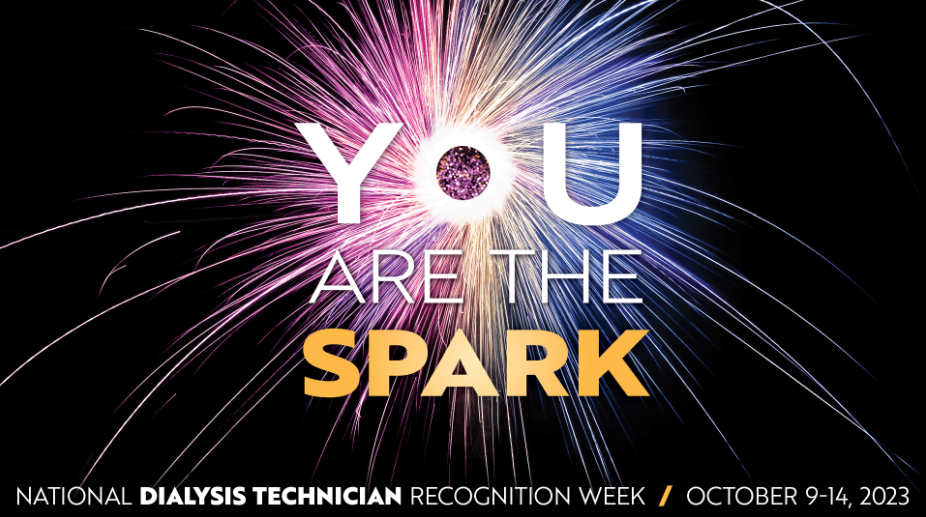 Ways that the National Association of Nephrology Technicians / Technologists can help you celebrate National Dialysis Technician Recognition Week:Go to www.DialysisTech.net/about-nant/national-recognition-week-for-hemodialysis-technicians to download:Certificates for supervisors to give to dialysis techniciansCertificates for patients to give to their dialysis technicianPosters to promote National Dialysis Technician Recognition WeekNANT will be running social media ads to promote National Dialysis Technician Recognition Week (NDTRW)NANT and AAKP are collaborating on promoting this week to dialysis patients so that they can show their own technician how important they are to their wellbeing.NANT can provide DTX registration vouchers to supervisors to use as prizes in internal contestsNANT will be promoting NDTRW to its member starting the first week in SeptemberSpecial issues of NANT News will be distributed each day of NDTRW